Муниципальное  казённое дошкольное образовательное учреждение – детский сад  «Солнышко» с. Северотатарское Татарского района(МКДОУ-детский сад «Солнышко» с. Северотатарское)632115, Российская Федерация, Новосибирская область,Татарский район, с. Северотатарское, пер. Кооперативный,4тел. 383-64-52-132 doustat@yandex.ruПроект для средней группы «Фантазируем, творим, читаем»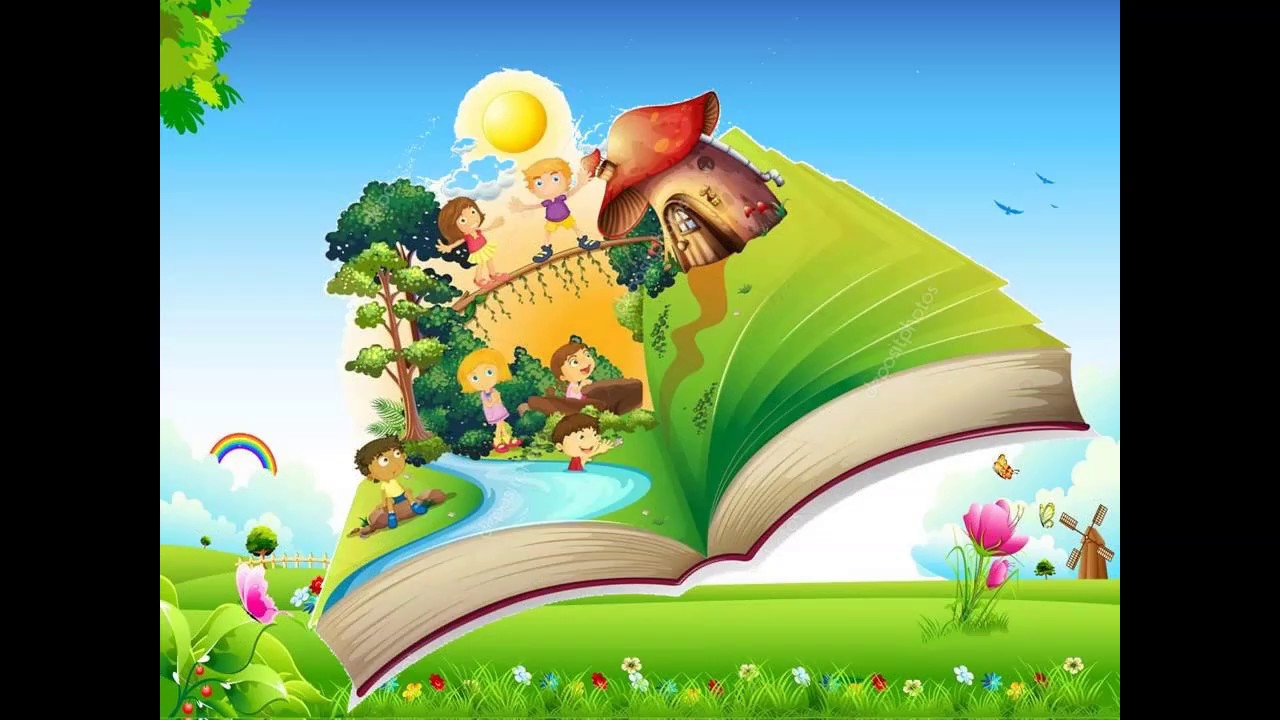 Разработала: Зубова Е. С., воспитатель 1 квалификационной категории2021 гАктуальность данного проекта:       С каждым днем в нашей жизни все большее место в качестве источников информации и развлечения занимают телевидение и компьютерные технологии. Но разве могут они заменить неповторимый, уникальный мир книги? Книга за долгие тысячелетия доказала свою необходимость во всех сферах деятельности общества. С давних пор она всегда была рядом с человеком: хранила знания, знакомила с ними новые поколения, учила читать, помогала в трудную минуту, дарила радость общения. Одним из самых увлекательных направлений в взаимодействии с художественной литературой в дошкольном воспитании является театрализованная деятельность. Творческая деятельность и развитие творческих способностей человека-это основная часть социально-экономических и духовных направлений современного и общественного устройстваПроблема: неумение передавать эмоциональный характер героев. Недостаточный словарный запас и связанной речи.Вид проекта: познавательно, творческийДлительность проекта: краткосрочный, 2 недели (22.03.2021г-02.04.2021г)Возраст детей: средняя группа (дети 4-5 лет).Участники проекта: дети средней группы, воспитатель, родителиЦель проекта: введение в практику разнообразных форм и методов работы с литературными произведениями, театрами способствующих приобщению детей к книге для развития познавательной, творческой и эмоциональной активности детей;Задачи проекта:выявить знание детских сказок через различные виды игр;Прививать любовь к книгам, авторампрививать детям первичные навыки в области театрального искусства (использование мимики, жестов, голоса). создавать условия для организации совместной  театральной  деятельности детей и взрослых, направленные на сближения детей, родителейпривлечь родителей к совместному творчеству в рамках роекта;воспитывать желание к постоянному общению с книгой и бережному отношению к ней.ЭТАПЫ ПРОЕКТА  Мероприятия Ответственные Первый этап: ОрганизационныйТематическое оформление групповой комнатыдополнение уголков (книжный, социально-нравственный, экологический, уголок творчества, уголок умственного развития, театральный уголок) новыми материалами (книжки и игры); книги различного содержания, назначения, оформления, составлен перспективный план мероприятий непрерывной образовательной деятельности; проводилась беседа о предстоящем праздникеВоспитатель Зубова Е.С.Второй этап: ПрактическийВторой этап: ПрактическийВторой этап: ПрактическийРебёнок и книга1.Беседа «От куда книга к нам пришла»2.Правила обращения с книгой3.Творческая деят-ть «Закладки»Воспитатель Зубова Е.С.Незнайка в гостях у ребят (Н. Носов)Знакомство с творчеством Н.Носова;Математическая игра «Помоги Незнайке»;Дидактическая игра «Сложи картинкуПоказ компьютерной презентации «Книги Н.Н.Носова»Воспитатель Зубова Е.С.Писатели детям (С.Я. маршак, К. И. Чуйковский, А.Л. Барто) 1.Конструирование из бумаги«Книжки-малышки»2. Беседа «Что такое библиотека»3. Экскурсия в библиотеку4.Чтение худ.лит.: ЦИКЛ «ИГРУШКИ» Барто А. Л., «Путаница» И.К Чуйковский С.Я. Маршак «Сказка о глупом мышонке»5. Труд. Деятельность: «Книжкина больница»Воспитатель Зубова Е.С.Театр и дети1.Видео-презентация «Виды театров»2.Беседа «Как вести себя в театре»3.Просмотр кукольного театра в Северотатарском СДК «Заюшкина избушка»4.Сюжетно-ревая игра «Театр»Изготовление героев конусного театраВоспитатель Зубова Е.С.В театре нашем поём и пляшем1.Беседа «Что такое музыка»2. Досуг «День музыки»3. Просмотр видео-презентаций «Музыкальные спектакли»4. Разукрашивание раскрасок «Сказки»Воспитатель Зубова Е.С.В гостях у сказки1.Словесная игра «Расскажи свою любимую сказку» (рассказы детей);2.Дидактическая игра «Из какой сказки герой?»;3. Игра драматизация «Репка»4. Спортивный досуг «Путешествие в стану сказок»Воспитатель Зубова Е.С.Инструктор по ФИЗО«Сказки разных народов»Знакомство с творчеством Братьев Гримм: рассматриваем книги, иллюстрации к ним.Рассматривание книг Ш. Перро: «Красная шапочка, «Кот в сапогах» Исценировка «Красная шапочка»Д/и «Картинки – половинки» Д/и «Угадай иллюстрацию к сказке»Воспитатель Зубова Е.С.Третий этапЗавершающий 1. Фото-вернисаж «Папа, мама, я читающая семья»2. Выставка рисунков «По страницам любимых сказок»4.Информационный стенд для родителей «Читаем детям»Воспитатель Зубова Е.С.